        ZATWIERDZAM                         SZEF        REJONOWEGO ZARZĄDU 
      INFRASTRUKTURY W GDYNI              płk Marek BENECGdynia, dnia…………………2021 r.REJONOWY ZARZĄD INFRASTRUKTURY W GDYNIul. Jana z Kolna 8 b81-301 Gdynia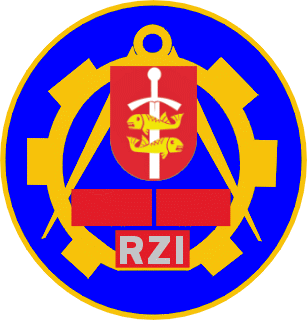 SPECYFIKACJA WARUNKÓW ZAMÓWIENIAdla postępowania o udzielenie zamówienia prowadzonego w trybie podstawowym z możliwością przeprowadzenia negocjacji, 
na podstawie art. 275 pkt 2) ustawy z 11 września 2019 r. 
Prawo zamówień publicznych na:Realizacja projektu planu remediacji historycznego zanieczyszczenia powierzchni ziemi w rejonie MPS 1 JW 4653 Siemirowice - rozpoznanie stanu środowiska gruntowo-wodnego oraz monitoring jego samooczyszczania.Rozdział I. Nazwa oraz adres zamawiającego.Nazwa:                     		Rejonowy Zarząd Infrastruktury w GdyniAdres:					ul. Jana z Kolna 8b, 81-301 GdyniaNumer telefonu			261-266-094, 261-266-047Adres poczty elektronicznej	rzigdynia.kancelaria@ron.mil.plAdres strony internetowej	prowadzonego postępowania	www.rzigdynia.wp.mil.plGodziny urzędowania	pn. – pt. 7:30 – 15.00 Osoba do kontaktu wsprawach formalnych	p. Izabella Świtalska tel. 261-266-139Rozdział II. Adres strony internetowej, na której udostępniane będą zmiany 
i wyjaśnienia treści Specyfikacji Warunków Zamówienia oraz inne dokumenty zamówienia bezpośrednio związane z postępowaniem o udzielenie zamówienia.Zmiany i wyjaśnienia treści Specyfikacji Warunków Zamówienia (zwanej dalej także SWZ) oraz inne dokumenty zamówienia bezpośrednio związane 
z postępowaniem o udzielenie zamówienia będą udostępniane na stronie internetowej: www.rzigdynia.wp.mil.plZamawiający zaleca, aby wykonawcy na bieżąco monitorowali zmiany zamieszczane pod ww. adresem.Rozdział III. Uwagi ogólneKomunikacja między zamawiającym a wykonawcami odbywać się będzie 
przy użyciu środków komunikacji elektronicznej tj. przy użyciu Platformy zakupowej Rejonowego Zarządu Infrastruktury w Gdynihttps://platformazakupowa.pl/pn/rzi_gdyniaWykonawca przystępując do niniejszego postępowania akceptuje warunki korzystania z platformazakupowa.pl zamieszczonym na stronie internetowej pod linkiem w zakładce „Regulamin” oraz uznaje go za wiążący.W zakresie nieuregulowanym w niniejszej SWZ zastosowanie mają przepisy ustawy z dnia 11 września 2019 r. Prawo zamówień publicznych (zwanej dalej również Pzp) wraz z aktami wykonawczymi.Rozdział IV. Oznaczenie i tryb postępowania.Postępowanie, którego dotyczy niniejszy dokument oznaczone jest znakiem: 
16/III/2021. Wykonawcy we wszystkich kontaktach z zamawiającym powinni powoływać się na ten znak.Postępowanie o udzielenie zamówienia prowadzone jest w trybie podstawowym 
z możliwością przeprowadzenia negocjacji, na podstawie art. 275 pkt 2) ustawy 
z 11 września 2019 r. – Prawo zamówień publicznych.Rozdział V. Informacja, czy zamawiający przewiduje wybór najkorzystniejszej oferty z możliwością prowadzenia negocjacji.Zamawiający przewiduje wybór najkorzystniejszej oferty z możliwością prowadzenia negocjacji.W przypadku skorzystania z możliwości negocjowania treści ofert, zamawiający zaprosi jednocześnie wykonawców do negocjacji ofert złożonych w odpowiedzi 
na ogłoszenie o zamówieniu, jeśli nie podlegały one odrzuceniu.W przypadku skorzystania przez zamawiającego z możliwości negocjowania treści ofert, negocjacje dotyczyć będą wyłącznie tych elementów treści ofert, 
które podlegają ocenie w ramach kryteriów oceny ofert, o których mowa 
w rozdziale XXVIII SWZ. Negocjacje mogą dotyczyć obu kryteriów oceny ofert.Zamawiający nie ogranicza liczby wykonawców, których zaprosi do negocjacji ofert. Zamawiający w zaproszeniu do negocjacji wskaże miejsce, termin i sposób prowadzenia negocjacji oraz kryteria oceny oferty, w ramach których będą prowadzone negocjacje w celu ulepszenia treści ofert. Prowadzone negocjacje będą miały charakter poufny. Żadna ze stron nie może, bez zgody drugiej strony, ujawniać informacji technicznych i handlowych związanych z negocjacjami. Zgoda jest udzielana w odniesieniu do konkretnych informacji i przed ich ujawnieniem. Po zakończeniu negocjacji zamawiający informuje równocześnie wszystkich wykonawców, których oferty złożone w odpowiedzi na ogłoszenie o zamówieniu nie zostały odrzucone, o zakończeniu negocjacji oraz zaprasza ich do składania ofert dodatkowych.Zaproszenie do złożenia ofert dodatkowych będzie zawierać co najmniej: nazwę oraz adres zamawiającego, numer telefonu, adres poczty elektronicznej oraz strony internetowej prowadzonego postępowania, sposób i termin składania ofert dodatkowych oraz język lub języki, w jakim muszą one być sporządzone, oraz termin otwarcia tych ofert. Wykonawca może złożyć, ofertę dodatkową, która zawiera nowe propozycje 
w zakresie treści oferty podlegających ocenie w ramach kryteriów oceny ofert wskazanych przez Zamawiającego w zaproszeniu do negocjacji. Oferta dodatkowa nie może być mniej korzystna w żadnym z kryteriów oceny ofert wskazanych w zaproszeniu do negocjacji niż oferta złożona w odpowiedzi 
na ogłoszenie o zamówieniu. Oferta przestaje wiązać wykonawcę w zakresie, w jakim złoży on ofertę dodatkową zawierającą korzystniejsze propozycje w ramach każdego z kryteriów oceny ofert wskazanych w zaproszeniu do negocjacji. Oferta dodatkowa, która jest mniej korzystna w którymkolwiek z kryteriów oceny ofert wskazanych w zaproszeniu do negocjacji niż oferta złożona w odpowiedzi 
na ogłoszenie o zamówieniu, podlega odrzuceniu. Rozdział VI. Kwota, jaką zamawiający zamierza przeznaczyć na realizację zamówienia.Zamawiający, najpóźniej przed otwarciem ofert, udostępni na stronie internetowej prowadzonego postępowania informację o kwocie, jaką zamierza przeznaczyć 
na sfinansowanie zamówienia.Rozdział VII. Przedmiot zamówienia.Przedmiotem niniejszego zamówienia jest Realizacja projektu planu remediacji historycznego zanieczyszczenia powierzchni ziemi w rejonie MPS 1 
JW 4653 Siemirowice - rozpoznanie stanu środowiska gruntowo-wodnego oraz monitoring jego samooczyszczania.2. Przedmiot zamówienia został opisany w następujących dokumentach:Harmonogramie i zakresie zleconych prac – załącznik nr 12 do SWZ,Harmonogramie rzeczowym realizacji prac - załącznik nr 13 do SWZ,Opisie przedmiotu zamówienia–załącznik 14 do SWZ,Projekcie planu remediacji historycznego zanieczyszczenia powierzchni ziemi 
w rejonie MPS - 1 JW 4653 w Siemirowicach, B. Minkiewicz, czerwiec 2021 r. –załącznik 15 do SWZ,Dokumentacji wynikowej z wykonania otworów technologicznych (wielofunkcyjnych i aeracyjno-infiltracyjnych) dla prac remediacyjnych 
w rejonie MPS-1 na terenie JW. 4653 w Siemirowicach, G. Sideł, J. Wójtowicz, M.Szrek, luty 2015 r. – załącznik 16 do SWZ,Dokumentacji z wykonania otworów wielofunkcyjnych i monitoringowych 
w ramach rozbudowy systemów oczyszczania środowiska gruntowo-wodnego w rejonie MPS-1 na terenie JW. 4653 w Siemirowicach oraz terenów przyległych, J. Szczepanek, R. Ołownia, czerwiec 2017 r. – załącznik 17 
do SWZ,Sprawozdaniu z prac remediacyjnych zrealizowanych w okresie 2015-2021 na terenie MPS-1 w obrębie JW 4653 w Siemirowicach, M. Szrek, A. Perlak, marzec 2021 r. – załącznik 18 do SWZ,Przedmiot zamówienia jest oznaczony kodami zamówienia według Wspólnego Słownika Zamówień: 90730000-3, 90711500-9.Zamawiający wymaga, aby prace wiertnicze na potrzeby rozpoznania zanieczyszczenia były prowadzone pod nadzorem uprawnionego geologa.Zamawiający stawia wymóg zatrudnienia na umowę o pracę przez wykonawcę 
lub podwykonawcę osób wykonujących następujące czynności w trakcie realizacji zamówienia tj. minimum: jednej osoby do opracowania projektu rozpoznania środowiska gruntowo – wodnego oraz dokumentacji wynikowej rozpoznania środowiska, jednej osoby do prac monitoringu w zakresie koordynowania poboru prób, 
analizy wyników i sprawozdawczości, jednej osoby do opracowania projektu planu remediacji.W trakcie realizacji zamówienia zamawiający uprawniony jest do wykonywania czynności kontrolnych wobec wykonawcy odnośnie spełniania przez wykonawcę wymogu zatrudnienia na podstawie umowy o pracę osoby. Zamawiający uprawniony jest w szczególności do:żądania oświadczeń i dokumentów w zakresie potwierdzenia spełnienia 
ww. wymogów i dokonywania ich oceny,żądania wyjaśnień w przypadku wątpliwości w zakresie potwierdzenia spełnienia ww. wymogów, przeprowadzenia kontroli na miejscu wykonywania świadczenia.Sposób weryfikacji zatrudnienia tych osób - wykonawca na żądanie zamawiającego będzie zobowiązany przedłożyć: oświadczenie zatrudnionych na podstawie umowy o pracę osób wykonujących czynności, których dotyczy wezwanie Zamawiającego,oświadczenie Wykonawcy lub Podwykonawcy o zatrudnieniu na podstawie umowy o pracę osób wykonujących czynności, których dotyczy wezwanie Zamawiającego. Oświadczenie to powinno zawierać w szczególności: dokładne określenie podmiotu składającego oświadczenie, datę złożenia  oświadczenia,  wskazanie,  że objęte wezwaniem czynności wykonują osoby zatrudnione na podstawie umowy o pracę wraz ze wskazaniem liczby tych osób, rodzaju umowy o pracę i wymiaru etatu oraz podpis osoby uprawnionej do złożenia oświadczenia w imieniu Wykonawcy, poświadczoną za zgodność z oryginałem odpowiednio przez Wykonawcę/ Podwykonawcę kopię umowy/umów o pracę osób wykonujących w trakcie realizacji zamówienia czynności, których dotyczy ww. oświadczenie Wykonawcy/Podwykonawcy (wraz z dokumentem regulującym zakres obowiązków, jeżeli został sporządzony). Kopia umowy/umów powinna zawierać dane osobowe, niezbędne do weryfikacji zatrudnienia na podstawie umowy o pracę, w szczególności imię i nazwisko zatrudnionego pracownika, datę zawarcia umowy o pracę, rodzaj umowy o pracę i zakres obowiązków pracownika.Sankcje z tytułu niedopełnienia wymagań związanych z zatrudnieniem 
na podstawie umowy o pracę: w przypadku niespełnienia przez wykonawcę 
lub podwykonawcę wymogu zatrudnienia na podstawie umowy o pracę osób wykonujących ww. czynności, zamawiający przewiduje karę umowną w wysokości 2000,00 zł za każdą niezatrudnioną osobę.  W przypadku uzasadnionych wątpliwości co do przestrzegania prawa pracy 
przez Wykonawcę, Zamawiający może zwrócić się o przeprowadzenie kontroli przez Państwową Inspekcje Pracy.Rozdział VIII. Wizja lokalna.Zamawiający nie wymaga obowiązkowego uczestnictwa w wizji lokalnej.Zamawiający umożliwi wykonawcy przeprowadzenie wizji lokalnej do upływu połowy terminu wyznaczonego na złożenie ofert. W przypadku chęci odbycia wizji lokalnej na terenie obiektu należy pisemnie poinformować zamawiającego w terminie
co najmniej 2 dni roboczych przed planowanym terminem wizji z podaniem wykazu osób biorących udział obejmującego dane: imię, nazwisko oraz nr dowodu osobistego, a także markę i nr rej. pojazdu. Wstęp osób nieposiadających polskiego obywatelstwa może się odbyć pod warunkiem uzyskania i przedłożenia pozytywnej opinii SKW dotyczącej wstępu cudzoziemców na teren chroniony, zgodnie z Decyzją 107/MON Ministra Obrony Narodowej z dnia 18 sierpnia 2021 r. w sprawie organizowania współpracy międzynarodowej w resorcie obrony narodowej.Rozdział IX. Termin wykonania zamówienia.Wykonawca zobowiązany jest zrealizować przedmiot zamówienia w terminie 
do dnia 15.12.2024 r. Termin realizacji umowy rozpoczyna się w dniu podpisania umowy.Terminy realizacji poszczególnych etapów umowy przedstawiono w Harmonogramie i zakresie wykonania zleconych prac załącznik nr 12 do SWZ i Harmonogramie rzeczowym realizacji prac załącznik nr 13 do SWZ.Rozdział X. Podział zamówienia na części.Zamawiający nie przewiduje składania ofert częściowych.Rozdział XI. Oferty wariantowe.Zamawiający nie dopuszcza złożenia oferty wariantowej.Rozdział XII. Katalogi elektroniczne.Zamawiający nie wymaga złożenia oferty w postaci katalogów elektronicznych.Rozdział XIII. Zamówienia, o których mowa w art. 214 ust.1 pkt 7) ustawy Prawo zamówień publicznych. Umowa ramowa.Zamawiający przewiduje udzielenie zamówień, o których mowa w art. 214 ust. 1 
pkt 7) ustawy Pzp, dotychczasowemu wykonawcy usług, polegających 
na powtórzeniu podobnych usług, określonych w rozdziale III Opisu przedmiotu zamówienia (załącznik 14 do SWZ) - na łączną kwotę nie przekraczającą 50 % wartości zamówienia podstawowego, określoną przez zamawiającego.Zamawiający nie przewiduje zawarcia umowy ramowej.Rozdział XIV. Zaliczki.Zamawiający nie przewiduje udzielania wykonawcy zaliczek na poczet wykonania usługi.Rozdział XV. Informacja o kluczowej części zamówienia.Zamawiający nie zastrzega obowiązku osobistego wykonania części zamówienia związanych z realizacją usługi.Rozdział XVI. Rozliczenia w walutach obcych.Zamawiający nie przewiduje rozliczenia w walutach obcych.Rozdział XVII. Zwrot kosztów udziału w postępowaniu.Zamawiający nie przewiduje zwrotu kosztów udziału w postępowaniu.Rozdział XVIII. Kwalifikacja podmiotowa wykonawców.O udzielenie zamówienia mogą ubiegać się wykonawcy, którzy:Nie podlegają wykluczeniu,Spełniają warunki udziału w postępowaniu dotyczące:sytuacji ekonomicznej lub finansowej tj. posiadają ubezpieczenie 
od odpowiedzialności cywilnej w zakresie prowadzonej działalności związanej z przedmiotem zamówienia na sumę gwarancyjną nie mniejszą 
niż 150.000,00 zł;zdolności technicznej lub zawodowej, tj.: wykonali należycie w okresie ostatnich trzech lat przed upływem terminu składania ofert, a jeżeli okres prowadzenia działalności jest krótszy - w tym okresie, co najmniej 
5 usług odpowiadających swoim rodzajem usługom stanowiącym przedmiot zamówienia tj.:co najmniej 3 usługi z zakresu prac związanych z badaniem stanu stopnia zanieczyszczenia środowiska gruntowo-wodnegooraz co najmniej 2 usługi z zakresu projektowania prac remediacyjnych.Zamawiający wykluczy z postępowania wykonawców, wobec których zachodzą przesłanki wykluczenia, o których mowa w art. 108 ust. 1 ustawy Pzp.Wykonawca zgodnie z art. 110 ust. 2 ustawy Pzp nie podlega wykluczeniu 
w okolicznościach określonych w art. 108 ust. 1 pkt 1, 2 i 5, jeżeli udowodni zamawiającemu, że spełnił łącznie następujące przesłanki:naprawił lub zobowiązał się do naprawienia szkody wyrządzonej przestępstwem, wykroczeniem lub swoim nieprawidłowym postępowaniem, w tym poprzez zadośćuczynienie pieniężne,wyczerpująco wyjaśnił fakty i okoliczności związane z przestępstwem, wykroczeniem lub swoim nieprawidłowym postępowaniem oraz spowodowanymi przez nie szkodami, aktywnie współpracując odpowiednio z właściwymi organami, w tym organami ścigania, 
lub zamawiającym,podjął konkretne środki techniczne, organizacyjne i kadrowe, odpowiednie dla zapobiegania dalszym przestępstwom, wykroczeniom 
lub nieprawidłowemu postępowaniu, w szczególności:zerwał wszelkie powiązania z osobami lub podmiotami odpowiedzialnymi za nieprawidłowe postępowanie wykonawcy,zreorganizował personel,wdrożył system sprawozdawczości i kontroli,utworzył struktury audytu wewnętrznego do monitorowania przestrzegania przepisów, wewnętrznych regulacji lub standardów,wprowadził wewnętrzne regulacje dotyczące odpowiedzialności 
i odszkodowań za nieprzestrzeganie przepisów, wewnętrznych regulacji lub standardów.Zamawiający oceni, czy podjęte przez wykonawcę czynności, o których mowa 
w ust. 3 są wystarczające do wykazania jego rzetelności, uwzględniając jego wagę i szczególne okoliczności czynu wykonawcy. Jeżeli podjęte 
przez wykonawcę czynności, o których mowa w ust. 3 nie są wystarczające 
do wykazania rzetelności, zamawiający wykluczy wykonawcę.Wykonawca może w celu potwierdzenia spełnienia warunków, o których mowa 
w rozdziale XVIII ust. 1 pkt 2) SWZ w stosownych sytuacjach 
oraz w odniesieniu do konkretnego zamówienia lub jego części polegać 
na zdolnościach technicznych lub zawodowych lub sytuacji finansowej 
lub ekonomicznej innych podmiotów niezależnie od charakteru prawnego łączących go z nim stosunków prawnych.Wykonawca, który polega na zdolnościach lub sytuacji podmiotów udostępniających zasoby składa wraz z ofertą, zobowiązanie podmiotu udostępniającego zasoby do oddania mu do dyspozycji niezbędnych zasobów 
na potrzeby realizacji zamówienia zgodnie z treścią załącznika nr 6 do SWZ 
lub inny podmiotowy środek dowodowy potwierdzający, że wykonawca realizując zamówienia, będzie dysponował niezbędnymi zasobami tych podmiotów.Zamawiający oceni, czy udostępniane wykonawcy przez podmiot udostępniające zasoby zdolności techniczne lub zawodowe lub sytuacja finansowa lub ekonomiczna, pozwalają na wykazanie przez wykonawcę spełniania warunków udziału w postępowaniu o których mowa w rozdziale XVIII ust. 1 pkt 2) SWZ, a także zbada czy nie zachodzą wobec tego podmiotu podstawy wykluczenia, które zostały przewidziane względem wykonawcy. W odniesieniu do warunków o których mowa w ust. 7, wykonawcy mogą polegać na zdolnościach innych podmiotów udostępniających zasoby, jeśli podmioty 
te wykonują usługi, do realizacji których te zdolności są wymagane.Wykonawca w przypadku polegania na zdolnościach lub sytuacji podmiotów udostępniających zasoby, przedstawia wraz z oświadczeniem, o którym mowa 
w rozdziale XIX ust. 1 SWZ, także oświadczenie podmiotu udostępniającego zasoby, potwierdzające brak podstaw wykluczenia tego podmiotu 
oraz odpowiednio powołuje się na jego zasoby zgodnie z katalogiem dokumentów określonych w rozdziale XIX.W odniesieniu do warunków dotyczących wykształcenia, kwalifikacji zawodowych lub doświadczenia wykonawcy wspólnie ubiegający się 
o udzielenie zamówienia mogą polegać na zdolnościach tych wykonawców, którzy wykonują usługi, do realizacji których te zdolności są wymagane.W przypadku, o którym mowa w ust. 10 wykonawcy wspólnie ubiegający się
o udzielenie zamówienia dołączają do oferty oświadczenie z którego wynika, które usługi wykonają poszczególni wykonawcy.Rozdział XIX. Wykaz podmiotowych środków dowodowych, których złożenia wymaga zamawiający.Do oferty każdy wykonawca musi dołączyć oświadczenie o niepodleganiu wykluczeniu w zakresie wskazanym w załączniku nr 2 do SWZ 
oraz oświadczenie o spełnieniu warunków udziału w postępowaniu wskazanym 
w załączniku nr 3 do SWZ. Zamawiający przed wyborem najkorzystniejszej oferty wezwie wykonawcę, którego oferta została najwyżej oceniona, do złożenia w wyznaczonym terminie, nie krótszym niż 5 dni, aktualnych na dzień złożenia podmiotowych środków dowodowych:dokumentu potwierdzającego, że wykonawca jest ubezpieczony 
od odpowiedzialności cywilnej w zakresie prowadzonej działalności związanej 
z przedmiotem zamówienia na minimalną sumę gwarancyjną w wysokości 150.000,00 zł,wykazu wykonanych w okresie ostatnich trzech lat przed upływem terminu składania ofert, a jeżeli okres prowadzenia działalności jest krótszy - w tym okresie, co najmniej  5 usług odpowiadających swoim rodzajem usługom stanowiącym przedmiot zamówienia tj.:co najmniej 3 usług z zakresu prac związanych z badaniem stanu stopnia zanieczyszczenia środowiska gruntowo-wodnegooraz co najmniej 2 usług z zakresu projektowania prac remediacyjnych.wraz z podaniem ich rodzaju, dat i miejsca wykonania oraz podmiotów na rzecz których te usługi zostały wykonane, przy czym wykazanie wykonania więcej 
niż jednego z wymaganych rodzajów usług w jednym zrealizowanym zleceniu uznaje się za potwierdzenie wykonania każdej z usług oddzielnie – zgodnego 
z załącznikiem nr 9 do SWZ.dowody określające czy te usługi zostały wykonane w sposób należyty,
przy czym dowodami, o których mowa, są referencje bądź inne dokumenty sporządzone przez podmiot, na rzecz którego te usługi zostały wykonane, 
a jeżeli wykonawca, z przyczyn niezależnych od niego nie jest w stanie uzyskać tych dokumentów – oświadczenie wykonawcy.Jeżeli wykonawca nie złożył oświadczenia, o którym mowa w art. 125 ust. 1, innych dokumentów lub oświadczeń składanych w postępowaniu lub są one niekompletne lub zawierają błędy, zamawiający wezwie wykonawcę odpowiednio do ich złożenia, poprawienia lub uzupełnienia w wyznaczonym terminie, chyba że:oferta wykonawcy podlega odrzuceniu bez względu na jej złożenie, uzupełnienie lub poprawienie lubzachodzą przesłanki unieważnienia postępowania.Zamawiający może żądać od wykonawców wyjaśnień dotyczących treści oświadczenia, o którym mowa w art. 125 ust. 1, lub innych dokumentów 
lub oświadczeń składanych w postępowaniu.Jeżeli wykonawca ma siedzibę lub miejsce zamieszkania, poza terytorium Rzeczypospolitej Polskiej dokumenty na potwierdzenie braku podstaw 
do wykluczenia wykonawcy, składa się na zasadach określonych 
w § 4 Rozporządzenia Ministra Rozwoju, Pracy i Technologii z dnia 23 grudnia 2020 r. w sprawie podmiotowych środków dowodowych oraz innych dokumentów 
lub oświadczeń, jakich może żądać zamawiający od wykonawcy.Rozdział XX. Informacja o przedmiotowych środkach dowodowych.Każdy wykonawca wraz z ofertą musi złożyć przedmiotowy środek dowodowy, 
tj. wskaże w druku oferty laboratorium (pełna nazwa i adres), w którym realizowane będą usługi w zakresie poboru prób i wykonywania oznaczeń będących przedmiotem umowy, zgodnie z art. 147a ust. 1 pkt 1 lub ust. 1a  ustawy Prawo ochrony środowiska oraz załączy do oferty kopię certyfikatu akredytacji PCA  
lub inny dokument potwierdzający posiadane uprawnienia przez te laboratorium 
w zakresie poborów prób i oznaczeń będących przedmiotem umowy.Jeżeli wykonawca nie złoży przedmiotowych środków dowodowych lub złożone przedmiotowe środki dowodowe będą niekompletne zamawiający wezwie 
do ich złożenia lub uzupełnienia w wyznaczonym terminie.Przepisu ust. 2 nie stosuje się, jeżeli pomimo złożenia przedmiotowego środka dowodowego, oferta podlega odrzuceniu albo zachodzą przesłanki unieważnienia postępowania.Zamawiający może żądać od wykonawców wyjaśnień dotyczących treści przedmiotowych środków dowodowychRozdział XXI. Informacje o środkach komunikacji elektronicznej, przy użyciu których zamawiający będzie komunikował się z wykonawcami oraz informacje o wymaganiach technicznych i organizacyjnych sporządzania, wysyłania 
i odbierania korespondencji elektronicznej.W postępowaniu o udzielenie zamówienia komunikacja pomiędzy zamawiającym a wykonawcami odbywa przy użyciu środków komunikacji elektronicznej tj. przy użyciu Platformy zakupowej Rejonowego Zarządu Infrastruktury w Gdyni platformazakupowa.pl/pn/rzi_gdyniaZamawiający informuje, że Instrukcje korzystania 
z platformazakupowa.pl/pn/rzi_gdynia dotyczące w szczególności logowania, składania wniosków o wyjaśnienie treści SWZ, składania ofert oraz innych czynności podejmowanych w niniejszym postępowaniu przy użyciu platfromazakupowa.pl/pn/rzi_gdynia znajdują się w zakładce „Instrukcje 
dla Wykonawców” na stronie internetowej pod adresem:platformazakupowa.pl/strona/45-instrukcjeZamawiający będzie przekazywał wykonawcom informacje w formie elektronicznej za pośrednictwem platformazakupowa.pl/pn/rzi_gdynia. Informacje dotyczące odpowiedzi na pytania, zmiany specyfikacji, zmiany terminu składania i otwarcia ofert zamawiający będzie zamieszczał na platformie w sekcji “Komunikaty”. Korespondencja, której zgodnie z obowiązującymi przepisami adresatem jest konkretny wykonawca, będzie przekazywana w formie elektronicznej za pośrednictwem platformazakupowa.pl/pn/rzi_gdynia 
do konkretnego wykonawcy.Wykonawca jako podmiot profesjonalny ma obowiązek sprawdzania komunikatów i wiadomości bezpośrednio na platformazakupowa.pl/pn/rzi_gdynia przesłanych przez zamawiającego, gdyż system powiadomień może ulec awarii lub powiadomienie może trafić do folderu SPAM. Zamawiający, zgodnie z Rozporządzeniem Prezesa​ Rady Ministrów z dnia 
30 grudnia 2020r. w sprawie sposobu sporządzania i przekazywania informacji oraz wymagań technicznych dla dokumentów elektronicznych oraz środków komunikacji elektronicznej w postępowaniu o udzielenie zamówienia publicznego lub konkursie, określa niezbędne wymagania sprzętowo - aplikacyjne umożliwiające pracę na platformazakupowa.pl/pn/rzi_gdynia, tj.: stały dostęp do sieci Internet o gwarantowanej przepustowości nie mniejszej niż  512 kb/s, komputer klasy PC lub MAC o następującej konfiguracji: pamięć min. 
2 GB Ram, procesor Intel IV 2 GHZ lub jego nowsza wersja, jeden
 z systemów operacyjnych - MS Windows 7, Mac Os x 10 4, Linux, lub ich nowsze wersje, zainstalowana dowolna przeglądarka internetowa, w przypadku Internet Explorer minimalnie wersja 10 0.,włączona obsługa JavaScript, zainstalowany program Adobe Acrobat Reader lub inny obsługujący format plików .pdf, platformazakupowa.pl działa według standardu przyjętego w komunikacji sieciowej - kodowanie UTF8, oznaczenie czasu odbioru danych przez platformę zakupową stanowi datę oraz dokładny czas (hh:mm:ss) generowany wg. czasu lokalnego serwera synchronizowanego z zegarem Głównego Urzędu Miar. Maksymalny rozmiar jednego pliku przysyłanego za pośrednictwem dedykowanych formularzy do: złożenia, zmiany, wycofania oferty wynosi 150 MB natomiast przy komunikacji wielkość pliku maksymalnie 500 MB.Formaty plików wykorzystywanych przez wykonawców powinny być zgodne 
z „Obwieszczeniem Prezesa Rady Ministrów z dnia 9 listopada 2017 r. w sprawie ogłoszenia jednolitego tekstu rozporządzenia Rady Ministrów w sprawie Krajowych Ram Interoperacyjności, minimalnych wymagań dla rejestrów publicznych i wymiany informacji w postaci elektronicznej oraz minimalnych wymagań dla systemów teleinformatycznych”. Zamawiający rekomenduje wykorzystanie formatów: .pdf .doc .xls .jpg (.jpeg) 
ze​ szczególnym wskazaniem na .pdf.W celu ewentualnej kompresji danych zamawiający rekomenduje wykorzystanie jednego z formatów: .zip  .7Z Wśród formatów powszechnych a nie występujących w rozporządzeniu występują: .rar .gif .bmp .numbers .pages. Dokumenty złożone w takich plikach zostaną uznane za złożone nieskutecznie. Zamawiający zwraca uwagę na ograniczenia wielkości plików podpisywanych profilem zaufanym, który wynosi max 10MB, oraz na ograniczenie wielkości 
plików podpisywanych w aplikacji eDoApp służącej do składania podpisu 
osobistego, który wynosi max 5MB. Dokumenty elektroniczne, oświadczenia lub elektroniczne kopie dokumentów lub oświadczeń składane są przez wykonawcę za pośrednictwem platformazakupowa.pl/pn/rzi_gdyniaZamawiający dopuszcza w sytuacji awaryjnej np. w przypadku braku działania Platformy zakupowej możliwość składania elektronicznych dokumentów 
(za wyjątkiem oferty), oświadczeń lub elektronicznych kopii dokumentów 
za pomocą poczty elektronicznej rzigdynia.kancelaria@ron.mil.plW sytuacji awaryjnej, o której mowa w ust. 13 zamawiający może również komunikować się z wykonawcami za pomocą poczty elektronicznej rzigdynia.przetargi@ron.mil.pl.W formularzu oferty wykonawca zobowiązany jest podać adres e-mail, 
w celu umożliwienia prowadzenia korespondencji związanej z postępowaniem.Za datę złożenia oferty przyjmuje się datę jej przekazania w systemie (platformie) w drugim kroku składania oferty poprzez kliknięcie przycisku „Złóż ofertę” 
i wyświetlenie się komunikatu, że oferta została zaszyfrowana i złożona.Za datę przekazania (wpływu) składanych dokumentów, oświadczeń, wniosków, zawiadomień, zapytań oraz przekazanie informacji przyjmuje się datę ich przesłania za pośrednictwem platformazakupowa.pl/pn/rzi_gdynia poprzez kliknięcie przycisku „Wyślij wiadomość do zamawiającego” po którym pojawi się komunikat, że wiadomość została wysłana do zamawiającego.Rozdział XXII. Opis sposobu przygotowania oferty.Oferta musi być sporządzona w języku polskim, w formie elektronicznej i być opatrzona kwalifikowanym podpisem elektronicznym lub w postaci elektronicznej 
i być opatrzona podpisem zaufanym lub osobistym.Do przygotowania oferty konieczne jest posiadanie przez osobę upoważnioną 
do reprezentowania Wykonawcy kwalifikowanego podpisu elektronicznego, podpisu osobistego lub podpisu zaufanego. Podpisy kwalifikowane wykorzystywane przez wykonawców do podpisywania wszelkich plików muszą spełniać wymagania “Rozporządzenia Parlamentu Europejskiego i Rady w sprawie identyfikacji elektronicznej i usług zaufania 
w odniesieniu do transakcji elektronicznych na rynku wewnętrznym (eIDAS) (UE) nr 910/2014 - od 1 lipca 2016 roku”.Poświadczenia za zgodność z oryginałem dokonuje odpowiednio wykonawca, wykonawcy wspólnie ubiegający się o udzielenie zamówienia publicznego albo podwykonawca, w zakresie dokumentów, które każdego z nich dotyczą. Poprzez oryginał należy rozumieć dokument podpisany kwalifikowanym podpisem elektronicznym lub podpisem zaufanym lub podpisem osobistym przez osobę/osoby upoważnioną/upoważnione. Poświadczenie za zgodność 
z oryginałem następuje w formie elektronicznej podpisane kwalifikowanym podpisem elektronicznym lub podpisem zaufanym lub podpisem osobistym przez osobę/osoby upoważnioną/upoważnione.Ze względu na niskie ryzyko naruszenia integralności pliku oraz łatwiejszą weryfikację podpisu, zamawiający zaleca, w miarę możliwości, przekonwertowanie plików składających się na ofertę na format .pdf i opatrzenie ich podpisem kwalifikowanym PAdES.W przypadku wykorzystania formatu podpisu XAdES zewnętrzny zamawiający wymaga dołączenia odpowiedniej ilości plików tj. podpisywanych plików z danymi oraz plików XAdES.Pliki w innych formatach niż PDF zaleca się opatrzyć zewnętrznym podpisem XAdES. Wykonawca powinien pamiętać, aby plik z podpisem przekazywać łącznie z dokumentem podpisywanym. Zamawiający zaleca aby w przypadku podpisywania pliku przez kilka osób, stosować podpisy tego samego rodzaju. Podpisywanie różnymi rodzajami podpisów np. osobistym i kwalifikowanym może doprowadzić do problemów 
w weryfikacji plików. Podczas podpisywania plików zaleca się stosowanie algorytmu skrótu SHA2 zamiast SHA1. Jeśli wykonawca pakuje dokumenty np. w plik ZIP zalecamy wcześniejsze podpisanie każdego ze skompresowanych plików. Zamawiający zaleca aby nie wprowadzać jakichkolwiek zmian w plikach 
po podpisaniu ich podpisem kwalifikowanym. Może to skutkować naruszeniem integralności plików co równoważne będzie z koniecznością odrzucenia oferty 
w postępowaniu. Wszelkie informacje stanowiące tajemnicę przedsiębiorstwa w rozumieniu ustawy z dnia 16 kwietnia 1993 r. o zwalczaniu nieuczciwej konkurencji, które Wykonawca zastrzeże jako tajemnicę przedsiębiorstwa, powinny zostać złożone w osobnym pliku wraz z jednoczesnym zaznaczeniem polecenia „Załącznik stanowiący tajemnicę przedsiębiorstwa”. Wykonawca zobowiązany jest wraz 
z przekazaniem tych informacji wykazać spełnienie przesłanek określonych 
w art. 11 ust. 2 ustawy z dnia 16 kwietnia 1993 r. o zwalczaniu nieuczciwej konkurencji. Zaleca się, aby uzasadnienie zastrzeżenia informacji jako tajemnicy przedsiębiorstwa było sformułowane w sposób umożliwiający jego udostępnienie. Zastrzeżenie przez wykonawcę tajemnicy przedsiębiorstwa bez uzasadnienia, będzie traktowane przez zamawiającego jako bezskuteczne ze względu 
na zaniechanie przez wykonawcę podjęcia niezbędnych działań w celu zachowania poufności objętych klauzulą informacji zgodnie z postanowieniami 
art. 18 ust. 3 ustawy Prawo zamówień publicznych.Do oferty należy dołączyć oświadczenie o niepodleganiu wykluczeniu w formie elektronicznej opatrzone kwalifikowanym podpisem elektronicznym 
lub w postaci elektronicznej opatrzone podpisem zaufanym lub podpisem osobistym.Do przygotowania oferty zaleca się wykorzystanie Formularza oferty, którego wzór stanowi załącznik nr 1 do SWZ. W przypadku, gdy wykonawca nie korzysta 
z przygotowanego przez zamawiającego wzoru, w treści oferty należy zamieścić wszystkie informacje wymagane w Formularzu Oferty.Do oferty należy dołączyć:Pełnomocnictwo upoważniające do złożenia oferty, o ile ofertę składa pełnomocnik,Pełnomocnictwo dla pełnomocnika do reprezentowania w postępowaniu wykonawców wspólnie ubiegających się o udzielenie zamówienia – dotyczy ofert składanych przez wykonawców wspólnie ubiegających się 
o udzielenie zamówienia,Oświadczenie o niepodleganiu wykluczeniu – wzór oświadczenia 
stanowi załącznik nr 2 do SWZ oraz oświadczenie o spełnieniu warunków udziału w postępowaniu – wzór oświadczenia stanowi załącznik nr 3 do SWZ. W przypadku wspólnego ubiegania się o zamówienie przez wykonawców oświadczenie o niepodleganiu wykluczeniu oraz oświadczenie o spełnieniu warunków udziału w postepowaniu składa każdy z wykonawców,Oświadczenie podmiotu trzeciego o niepodleganiu wykluczeniu – wzór oświadczenia stanowi załącznik nr 4 do SWZ oraz oświadczenie podmiotu trzeciego o spełnieniu warunków udziału w postępowaniu - wzór oświadczenia stanowi załącznik nr 5 do SWZ,*Zobowiązanie podmiotu udostępniającego zasoby do oddania mu 
do dyspozycji niezbędnych zasobów na potrzeby realizacji zamówienia lub inny podmioty środek dowodowy potwierdzający, że wykonawca realizując zamówienie będzie dysponował niezbędnymi zasobami tych podmiotów, 
w przypadku polegania na zasobach innych podmiotów na zasadach określonych w art. 118 do 123 ustawy Pzp, zgodnie ze wzorem stanowiącym załącznik nr 6 do niniejszego SWZ,*Oświadczenie wykonawców wspólnie ubiegających się o udzielenie zamówienia dotyczące usług, które wykonają poszczególni wykonawcy stanowiące załącznik nr 7 do SWZ,*Kopię certyfikatu akredytacji PCA  lub inny dokument potwierdzający posiadane uprawnienia przez te laboratorium w zakresie poborów prób 
i oznaczeń będących przedmiotem umowyWypełniony formularz cenowy zamówienia - załącznik nr 8 do SWZ.*jeżeli dotyczyOferta oraz oświadczenie o niepodleganiu wykluczeniu oraz oświadczenie 
o spełnieniu warunków udziału w postępowaniu muszą być złożone 
w oryginale.Pełnomocnictwo do złożenia oferty musi być złożone w oryginale w takiej samej formie jak składana oferta (tj. w formie elektronicznej opatrzonej kwalifikowanym podpisem elektronicznym lub postaci elektronicznej opatrzonej podpisem zaufanym lub osobistym). Dopuszcza się także złożenie elektronicznej kopii (skanu) pełnomocnictwa sporządzonego uprzednio w formie pisemnej, w formie elektronicznego poświadczenia sporządzonego stosowanie do art. 97 § 2 ustawy z dnia 14 lutego 1991 r. - Prawo o notariacie, które to poświadczenie notariusz opatruje kwalifikowanym podpisem elektronicznym, bądź też poprzez opatrzenie skanu pełnomocnictwa sporządzonego uprzednio w formie pisemnej kwalifikowanym podpisem, podpisem zaufanym lub podpisem osobistym mocodawcy. Elektroniczna kopia pełnomocnictwa nie może być uwierzytelniona przez uprawomocnionego.Rozdział XXIII. Termin związania ofertą.Wykonawca jest związany ofertą od dnia upływu terminu składania ofert 
do dnia 22.12.2021 r. W przypadku gdy wybór najkorzystniejszej oferty nie nastąpi przed upływem terminu związania ofertą, o którym mowa w pkt 1, zamawiający przed upływem terminu związania ofertą, zwróci się do wykonawców o wyrażenie zgody 
na przedłużenie tego terminu o wskazany okres, nie dłuższy niż 30 dni.Przedłużenie terminu związania ofertą, wymaga złożenia przez wykonawcę pisemnego oświadczenia o wyrażeniu zgody na przedłużenie terminu związania ofertą i następuje wraz z przedłużeniem okresu ważności wadium albo, jeżeli nie jest to możliwe, z wniesieniem nowego wadium na przedłużony okres związania ofertą.Jeżeli termin związania ofertą upłynął przed wyborem najkorzystniejszej oferty, zamawiający wzywa wykonawcę, którego oferta otrzymała najwyższą ocenę, 
do wyrażenia, w wyznaczonym przez zamawiającego terminie, pisemnej zgody na wybór jego oferty.W przypadku braku zgody, zamawiający zwraca się o wyrażenie takiej zgody 
do kolejnego wykonawcy, którego oferta została najwyżej oceniona, chyba 
że zachodzą przesłanki do unieważnienia postępowania.Rozdział XXIV. Sposób oraz termin składania ofert.Wykonawca składa ofertę za pośrednictwem Platformy Zakupowej platformazakupowa.pl/pn/rzi_gdynia przed upływem terminu wyznaczonego 
na składanie ofert.Sposób składania oferty został opisany w Instrukcji dla wykonawców dostępnej pod adresem platformazakupowa.pl/strona/45-instrukcjeZamawiający nie ponosi odpowiedzialności za złożenie oferty w sposób niezgodny z instrukcją korzystania z platformazakupowa.pl/pn/rzi_gdynia, 
w szczególności za sytuację, gdy zamawiający zapozna się z treścią oferty przed upływem terminu składania ofert (np. złożenie oferty w zakładce „Wyślij wiadomość do zamawiającego”).Taka oferta zostanie uznana przez zamawiającego za ofertę handlową 
i nie będzie brana pod uwagę w przedmiotowym postępowaniu ponieważ 
nie został spełniony obowiązek narzucony w art. 221 ustawy Pzp.Ofertę wraz z wymaganymi załącznikami należy złożyć w terminie 
do dnia 23.11.2021 r., do godz. 10.30.Wykonawca może złożyć tylko jedną ofertę.Zamawiający odrzuci ofertę złożoną po terminie składania ofert.Wykonawca przed upływem terminu do składania ofert może wycofać ofertę.Sposób wycofania oferty został opisany w Instrukcji dla wykonawców dostępnej pod adresem platformazakupowa.pl/strona/45-instrukcjeRozdział XXV. Termin otwarcia ofert.Otwarcie ofert nastąpi w dniu 23.11.2021 r., o godz. 11:00.Otwarcie ofert jest niejawne.Zamawiający, niezwłocznie po otwarciu ofert, udostępni na platformazakupowa.pl/pn/rzi_gdynia informację o:nazwach albo imionach i nazwiskach oraz siedzibach lub miejscach prowadzonej działalności gospodarczej albo miejscach zamieszkania Wykonawców, których oferty zostały otwarte,cenach zawartych w ofertach.W przypadku wystąpienia awarii systemu teleinformatycznego, która spowoduje brak możliwości otwarcia ofert w terminie określonym przez zamawiającego, otwarcie ofert nastąpi niezwłocznie po usunięciu awarii.Rozdział XXVI. Wadium.Wykonawca zobowiązany jest do wniesienia wadium w wysokości: 3.000,00 zł (słownie: trzy tysiące złotych 00/100).Wadium wnosi się przed upływem terminu składania ofert i utrzymuje nieprzerwanie do dnia upływu terminu związania ofertą, z wyjątkiem przypadków, o których mowa w art. 98 ust.1 pkt 2) i 3) oraz ust. 2 ustawy Pzp.Wadium może być wnoszone według wyboru wykonawcy w jednej lub kilku następujących formach:pieniądzugwarancjach bankowych,gwarancjach ubezpieczeniowych,poręczeniach udzielanych przez podmioty, o których mowa w art. 6b ust. 5 pkt 2) ustawy z dnia 9 listopada 2000 r. o utworzeniu Polskiej Agencji Rozwoju Przedsiębiorczości.Wadium wnoszone w pieniądzu należy wpłacić przelewem na rachunek bankowy Zamawiającego nr 68 1010 1140 0172 6813 9120 1000 tytułem: „Wadium - Sprawa 16/III/2021: Realizacja projektu planu remediacji historycznego zanieczyszczenia powierzchni ziemi w rejonie MPS 1 JW 4653 Siemirowice”.5. W przypadku wnoszenia wadium w formie pieniężnej za termin jego wniesienia zostanie przyjęty termin uznania rachunku zamawiającego, o którym mowa 
w ust. 4 przed terminem składania ofert tj. przed upływem dnia i godziny wyznaczonej jako ostateczny termin składania ofert.6. Jeżeli wadium jest wnoszone w formie gwarancji lub poręczenia, wykonawca przekazuje zamawiającemu oryginał gwarancji lub poręczenia, w postaci elektronicznej.7. Wadium wnoszone w formie gwarancji lub poręczenia musi obejmować odpowiedzialność za wszystkie przypadki powodujące utratę wadium określone w art. 98 ust. 6 ustawy Pzp.8. Wadium wnoszone w formie gwarancji lub poręczenia musi zawierać zapis, 
że w przypadku ziszczenia się najmniej jednej przesłanki utraty wadium, określonej w art. 98 ust. 6 ustawy Pzp Gwarant podejmie się bezwarunkowo 
i nieodwołalnie do wypłacenia zamawiającemu wymaganej kwoty wadium, 
po otrzymaniu pierwszego pisemnego wezwania zamawiającego.9. W przypadku wnoszenia wadium w formie gwarancji lub poręczenia przez wykonawców wspólnie ubiegających się o zamówienie (konsorcjum) zamawiający uzna prawidłowość tych dokumentów jako zabezpieczenia oferty jeżeli:w dokumencie gwarancji lub poręczenia jako wykonawcę (zobowiązanego) wskaże się wszystkie podmioty należące do konsorcjum lubw dokumencie gwarancji lub poręczenia zawrze się informację, że przez wykonawcę (zobowiązanego) należy rozumieć nie tylko podmiot oznaczony 
w dokumencie gwarancji/poręczenia, ale i wszystkich wykonawców z którymi zdecydował się on złożyć ofertę.10. Składane tytułem wadium gwarancje lub poręczenia nie mogą uzależniać wypłaty wadium zamawiającemu od oświadczenia woli wykonawcy w przedmiocie wymagalności i zasadności wypłaty.11. Składane tytułem wadium gwarancje lub poręczenia nie mogą zawierać zastrzeżenia, że doręczenie żądania wypłaty musi odbyć się za pośrednictwem osób trzecich, np. za pośrednictwem banku.12. Składane tytułem wadium gwarancje lub poręczenia nie mogą zawierać zastrzeżenia, że podpisy złożone na oryginale wezwania do zapłaty muszą być poświadczone notarialnie lub przez bank prowadzący rachunek zamawiającego.13. Zamawiający odrzuci ofertę wykonawcy, który nie wniósł wadium lub wniósł wadium w sposób nieprawidłowy lub nie utrzymywał wadium nieprzerwanie 
do upływu terminu związania ofertą lub złożył wniosek o zwrot wadium 
w przypadku, o którym mowa w art. 98 ust. 2 pkt 3 ustawy Pzp.14. Okoliczności i zasady zwrotu wadium, jego przepadku oraz zasady jego 	zaliczenia na poczet zabezpieczenia należytego wykonania umowy określają 	przepisy ustawy Pzp.Rozdział XXVII. Sposób obliczenia ceny.Wykonawca poda cenę oferty w Formularzu oferty sporządzonym według wzoru stanowiącego załącznik nr 1 do SWZ, jako cenę brutto (z uwzględnieniem kwoty podatku od towarów i usług – VAT).Cena stanowi wynagrodzenie kosztorysowe.Cena musi być wyrażona w złotych polskich (PLN), z dokładnością nie większą niż dwa miejsca po przecinku.Rozliczenia między zamawiającym a wykonawcą będą prowadzone w złotych polskich (PLN).W cenie oferty należy uwzględnić wszystkie koszty, jakie wykonawca poniesie 
z tytułu należytej realizacji przedmiotu zamówienia.Zamawiający uznaje, że każdy wykonawca przeanalizuje zakres usług 
do wykonania wynikający z Formularza cenowego oraz Harmonogramu 
i szczegółowego opisu zamówienia.W przypadku pominięcia przez wykonawcę w wycenie przedmiotu zamówienia jakichkolwiek usług lub kosztów określonych lub zasygnalizowanych 
w dokumentacji przetargowej i ich nie ujęcia w wynagrodzeniu, wykonawcy 
nie przysługują względem zamawiającego żadne roszczenia z powyższego tytułu, a w szczególności roszczenia o dodatkowe wynagrodzenie.Rozdział XXVIII. Opis kryteriów oceny ofert wraz z podaniem wag tych kryteriów i sposobu oceny ofert.Przy wyborze oferty zamawiający będzie się kierował kryterium:cena oferty brutto - 60 %,termin wykonania otworów badawczych - 20% (od 30 dni do 60 dni)termin złożenia do RZI uzgodnionego w RZI sprawozdania końcowego dokumentującego osiągnięty efekt ekologiczny - 20% (od 30 dni do 60 dni)Ocenie będą podlegać wyłącznie oferty niepodlegające odrzuceniu.Sposób oceny według wzoru:cena oferty brutto               XPc = ------------ x 100 x 60%               YPc – punkty obliczone za kryterium „cena”X – najniższa cena spośród badanych ofertY – cena oferty badanej (zł)Najkorzystniejsza oferta w odniesieniu do tego kryterium może uzyskać maksymalnie 60 punktów.Zamawiający ostateczny wynik powyższego działania matematycznego zaokrągli do dwóch miejsc po przecinku według następującej zasady zaokrąglania: jeśli pierwszą odrzuconą cyfrą jest któraś z cyfr od 0 do 4 wówczas zaokrąglamy z niedomiarem, co oznacza, że wartości dziesiętne pozostają bez zmian, natomiast jeśli pierwszą odrzuconą cyfrą jest któraś z cyfr od 5 do 9 wówczas zaokrąglamy z nadmiarem.Przykład: w przypadku wartości 1,322 ostateczny wynik to 1,32; w przypadku wartości 1,355 ostateczny wynik to 1,36.termin wykonania otworów badawczych                                                  X                                     Ptw = ------- x 100 x 20 %                                                 YPtw – punkty obliczone za kryterium „termin wykonania otworów badawczych”X – najkrótszy termin wykonania otworów badawczych spośród określonych 
        w złożonych ofertach (w dniach)Y – termin oferty badanej (w dniach)Zamawiający ostateczny wynik powyższego działania matematycznego zaokrągli do dwóch miejsc po przecinku według następującej zasady zaokrąglania: jeśli pierwszą odrzuconą cyfrą jest któraś z cyfr od 0 do 4 wówczas zaokrąglamy z niedomiarem, co oznacza, że wartości dziesiętne pozostają bez zmian, natomiast jeśli pierwszą odrzuconą cyfrą jest któraś z cyfr od 5 do 9 wówczas zaokrąglamy z nadmiarem.Przykład: w przypadku wartości 1,322 ostateczny wynik to 1,32; w przypadku wartości 1,355 ostateczny wynik to 1,36.Najkorzystniejsza oferta w odniesieniu do tego kryterium może uzyskać maksymalnie 20 pkt.Zakładany termin wykonania otworów badawczych od 30 dni do 60 dni od daty przekazania terenu prac po uzgodnieniu projektu rozpoznania zanieczyszczenia środowiska gruntowo-wodnego.W przypadku błędnego wypełnienia oferty w zakresie „Termin wykonania otworów badawczych” (niezgodnie z zaleceniami Zamawiającego, np. brak wskazania terminu lub wskazanie błędnego terminu) jako deklarowany termin wykonania otworów badawczych zostanie przyjęta wartość 60 dni wykonania otworów badawczych od daty przekazania terenu prac po uzgodnieniu projektu rozpoznania zanieczyszczenia środowiska gruntowo-wodnego.termin złożenia do RZI uzgodnionego w RZI sprawozdania końcowego dokumentującego osiągnięty efekt ekologiczny                                                X                                     Pts = ------- x 100 x 20 %                                                YPts – punkty obliczone za kryterium „termin złożenia do RZI uzgodnionego w RZI sprawozdania końcowego dokumentującego osiągnięty efekt ekologiczny”X – najkrótszy termin złożenia do RZI uzgodnionego sprawozdania końcowego dokumentującego osiągnięty efekt ekologiczny spośród określonych w złożonych ofertach (w dniach)Y – termin oferty badanej (w dniach)Zamawiający ostateczny wynik powyższego działania matematycznego zaokrągli do dwóch miejsc po przecinku według następującej zasady zaokrąglania: jeśli pierwszą odrzuconą cyfrą jest któraś z cyfr od 0 do 4 wówczas zaokrąglamy z niedomiarem, co oznacza, że wartości dziesiętne pozostają bez zmian, natomiast jeśli pierwszą odrzuconą cyfrą jest któraś z cyfr od 5 do 9 wówczas zaokrąglamy z nadmiarem.Przykład: w przypadku wartości 1,322 ostateczny wynik to 1,32; w przypadku wartości 1,355 ostateczny wynik to 1,36.Najkorzystniejsza oferta w odniesieniu do tego kryterium może uzyskać maksymalnie 20 pkt.Zakładany termin złożenia do RZI uzgodnionego w RZI sprawozdania końcowego dokumentującego osiągnięty efekt ekologiczny od 30 dni do 60 dni od daty wykonania ostatnich badań monitoringu końcowego – uwaga w terminie nie uwzględnia się czasu opiniowania sprawozdania w RZI.W przypadku błędnego wypełnienia oferty w zakresie „Termin złożenia do RZI uzgodnionego w RZI sporządzenia sprawozdania końcowego dokumentującego osiągnięty efekt ekologiczny” (niezgodnie z zaleceniami Zamawiającego, np. brak wskazania terminu lub wskazanie błędnego terminu) jako deklarowany termin sporządzenia sprawozdania końcowego dokumentującego osiągnięty efekt ekologiczny zostanie przyjęta wartość 60 dni od daty wykonania ostatnich badań monitoringu końcowego.Ocena punktowa oferty (L) będzie sumą punktów otrzymanych w poszczególnych kryteriach: L= Pc + Ptw + Pts.4. Jeżeli nie będzie można wybrać najkorzystniejszej oferty z uwagi na to, że dwie lub więcej ofert przedstawia taki sam bilans ceny i innego kryterium oceny ofert, zamawiający wybierze spośród tych ofert ofertę, która otrzymała najwyższą ocenę w kryterium o najwyższej wadze.5. Jeżeli oferty otrzymają taką samą ocenę w kryterium o najwyższej wadze, zamawiający wybierze ofertę z najniższą ceną.6. Jeżeli nie będzie można dokonać wyboru oferty w sposób, o którym mowa 
w ust. 5, zamawiający wezwie wykonawców, którzy złożyli te oferty, do złożenia 
w terminie określonym przez zamawiającego ofert dodatkowych zawierających nową cenę.7. 	W toku badania i oceny ofert zamawiający może żądać od wykonawców wyjaśnień dotyczących treści złożonych przez nich ofert lub innych składanych dokumentów lub oświadczeń. Wykonawcy są zobowiązani do przedstawienia wyjaśnień w terminie wskazanym przez zamawiającego.8. Zamawiający poprawi w ofercie: oczywiste omyłki pisarskie, oczywiste omyłki rachunkowe, z uwzględnieniem konsekwencji rachunkowych dokonanych 
poprawek, inne omyłki polegające na niezgodności oferty z dokumentami zamówienia, niepowodujące istotnych zmian w treści oferty.Rozdział XXIX. Informacje o formalnościach, jakie muszą być dopełnione 
po wyborze oferty w celu zawarcia umowy w sprawie zamówienia publicznego.Zamawiający zawiera umowę w sprawie zamówienia publicznego 
z uwzględnieniem art. 577 ustawy Pzp w terminie nie krótszym niż 5 dni od dnia przesłania zawiadomienia o wyborze najkorzystniejszej oferty.Zamawiający może zawrzeć umowę w sprawie zamówienia publicznego przed upływem terminu, o którym mowa w ust. 1, jeżeli w postępowaniu złożono tylko jedną ofertę.Wykonawca, którego oferta została wybrana jako najkorzystniejsza, zostanie poinformowany przez zamawiającego o miejscu i terminie podpisania umowy.Wykonawca, o którym mowa w ust. 3 ma obowiązek zawrzeć umowę 
w sprawie zamówienia na warunkach określonych w projektowanych postanowieniach umowy, które stanowią załącznik nr 10 do SWZ. Umowa zostanie uzupełniona o zapisy wynikające ze złożonej oferty.Wykonawca przed podpisaniem umowy przedłoży Zamawiającemu:umowę regulującą współpracę wykonawców wspólnie ubiegający się 
o udzielenie zamówienia,polisę OC,oświadczenie Wykonawcy, że osoby przewidziane do realizacji umowy, wobec których Zamawiający wymaga zatrudnienia o pracę, będą przez cały okres realizacji zatrudnione przez Wykonawcę na podstawie umowy o pracę.W przypadku, gdy za najkorzystniejszą zostanie uznana oferta złożona przez osobę fizyczną prowadzącą działalność gospodarczą lub w przypadku, gdy 
za najkorzystniejszą zostanie uznana oferta osób fizycznych prowadzących działalność gospodarczą w formie spółki cywilnej wówczas wykonawcy zobowiązani są do przedłożenia zamawiającemu danych takich jak: numer identyfikacyjny PESEL oraz adres zamieszkania jeżeli jest inny niż adres prowadzonej działalności.Wykonawca, którego oferta zostanie uznana za najkorzystniejszą, będzie zobowiązany przed podpisaniem umowy do wniesienia zabezpieczenia należytego wykonania umowy w wysokości i formie określonej w Rozdz. XXX SWZ.Pełnomocnik wykonawcy przed podpisaniem umowy złoży zamawiającemu pełnomocnictwo (oryginał) jeżeli jego umocowanie nie wynika z przedłożonych do oferty dokumentów.Jeżeli wykonawca, którego oferta została wybrana jako najkorzystniejsza, uchyla się od zawarcia umowy w sprawie zamówienia publicznego zamawiający może dokonać ponownego badania i oceny ofert spośród ofert pozostałych 
w postępowaniu wykonawców albo unieważnić postępowanie.Rozdział XXX. Zabezpieczenie należytego wykonania umowy.Wykonawca, którego oferta zostanie wybrana jako najkorzystniejsza zobowiązany będzie przed zawarciem umowy do wniesienia zabezpieczenia należytego wykonania umowy w wysokości 5 % ceny całkowitej podanej 
w ofercie.Zabezpieczenie należytego wykonania umowy służy pokryciu roszczeń z tytułu niewykonania lub nienależytego wykonania umowy.Zabezpieczenie może być wnoszone według wyboru wykonawcy w jednej lub 
w kilku następujących formach:pieniądzu;poręczeniach bankowych lub poręczeniach spółdzielczej kasy oszczędnościowo-kredytowej, z tym że zobowiązanie kasy jest zawsze zobowiązaniem pieniężnym;gwarancjach bankowych;gwarancjach ubezpieczeniowych;poręczeniach udzielanych przez podmioty, o których mowa w art. 6b ust. 5 pkt 2 ustawy z dnia 9 listopada 2000 r. o utworzeniu Polskiej Agencji Rozwoju Przedsiębiorczości.Zamawiający nie wyraża zgody na wniesienie zabezpieczenia w formach określonych w art. 450 ust. 2 ustawy Pzp.W przypadku wnoszenia zabezpieczenia w formie gwarancji lub poręczenia przez wykonawców, którzy wspólnie ubiegali się o zamówienie (konsorcjum) zamawiający uzna prawidłowość tych dokumentów, jako zabezpieczenia należytego wykonania umowy jeżeli w dokumencie gwarancji lub poręczenia jako wykonawcę (zobowiązanego) wskaże się wszystkie podmioty należące 
do konsorcjum.W przypadku wnoszenia zabezpieczenia w formie gwarancji lub poręczenia 
z dokumentów tych musi wynikać, że bank, ubezpieczyciel, poręczyciel zapłaci, na rzecz zamawiającego w terminie 30 dni od pisemnego żądania kwotę zabezpieczenia, na pierwsze wezwanie zamawiającego, bez odwołania, 
bez warunku, niezależnie od kwestionowania czy zastrzeżeń wykonawcy 
i bez dochodzenia czy wezwanie zamawiającego jest uzasadnione czy nie.Składane tytułem zabezpieczenia należytego wykonania umowy gwarancje 
lub poręczenia nie mogą zawierać zastrzeżenia, że doręczenie żądania wypłaty musi odbyć się za pośrednictwem osób trzecich, np. za pośrednictwem banku.Składane tytułem zabezpieczenia należytego wykonania umowy gwarancje 
nie mogą zawierać zastrzeżenia, że podpisy złożone na oryginale wezwania 
do zapłaty muszą być poświadczone notarialnie lub przez bank prowadzący rachunek zamawiającego.Jeżeli składane tytułem zabezpieczenia należytego wykonania umowy gwarancje lub poręczenia będą zawierać informację, że wygasają one 
w przypadku zwrotu ich oryginałów do Gwaranta, zamawiający wymaga aby wskazane było, że gwarancja lub poręczenie wygasa dopiero gdy wszystkie wydane egzemplarze oryginałów gwarancji lub poręczenia zostaną zwrócone 
do Gwaranta.W przypadku wnoszenia zabezpieczenia w formie innej niż pieniądz wykonawca zobowiązany jest do dostarczenia wraz z dokumentem gwarancyjnym pełnomocnictw dla osób uprawnionych do podpisania gwarancji, jeżeli umocowanie nie wynika z KRS.Niedostosowanie się w gwarancji/poręczeniu do powyższych wymogów spowoduje odmowę jej przyjęcia.Treść oświadczenia zawartego w gwarancji lub poręczeniu musi zostać zaakceptowana przez zamawiającego przed podpisaniem umowy.Zwrot zabezpieczenia odbędzie się na zasadach i w terminach określonych 
w załączniku nr 10 do SWZ.Rozdział XXXI. Projektowane postanowienia umowy w sprawie zamówienia publicznego, które zostaną wprowadzone do treści tej umowy.Projektowane postanowienia umowy w sprawie zamówienia publicznego, 
które zostaną wprowadzone do treści tej umowy, określone zostały w załączniku 
nr 10 do SWZ.Rozdział XXXII. Informacja dotycząca podwykonawstwa.Wykonawca może powierzyć wykonanie części zamówienia podwykonawcom.
W przypadku powierzenia wykonania części zamówienia podwykonawcom, zamawiający żąda wskazania przez wykonawcę, w ofercie, części zamówienia, których wykonanie zamierza powierzyć podwykonawcom i podania przez wykonawcę firm podwykonawców ( o ile są mu wiadome na tym etapie).  Powierzenie wykonania części zamówienia podwykonawcom, dalszym podwykonawcom nie zwalnia wykonawcy z odpowiedzialności za należyte wykonanie tego zamówienia.
Rozdział XXXIII. Pouczenie o środkach ochrony prawnej przysługujących wykonawcy.Środki ochrony prawnej przysługują wykonawcy, jeżeli ma lub miał interes 
w uzyskaniu zamówienia oraz poniósł lub może ponieść szkodę w wyniku naruszenia przez zamawiającego przepisów Pzp.Odwołanie przysługuje na:niezgodną z przepisami ustawy czynność zamawiającego, podjętą 
w postępowaniu o udzielenie zamówienia, w tym na projektowane postanowienie umowy,zaniechanie czynności w postępowaniu o udzielenie zamówienia, do której zamawiający był obowiązany na podstawie ustawy Pzp.Szczegółowe informacje dotyczące środków ochrony prawnej określone 
są w Dziale IX „Środki ochrony prawnej” ustawy Pzp.Rozdział XXXIV. Możliwość dokonania zmian postanowień zawartej umowy.Zamawiający zgodnie  z art. 455 ust. 1 pkt 1) dopuszcza możliwość dokonania zmian postanowień zawartej umowy w następujących przypadkach:Zmiany ilościowego zakresu zleconych prac określonych w tabeli formularza cenowego, wartości te mogą ulec zmianie w następujących przypadkach:zmiana ilości prac rozpoznania stanu środowiska gruntowo-wodnego 
na podstawie uzgodnionego projektu rozpoznania zanieczyszczenia środowiska gruntowo-wodnego.zmiana ilości prac w zakresie wykonania otworów technologicznych, monitoringu i sprawozdawczości w dostosowaniu do decyzji administracyjnych wydanych po terminie otwarcia ofert,na etapie prowadzenia monitoringu w celu skorygowania sposobu wykonywania prac w dostosowaniu do rzeczywistych warunków lub realizacji uzgodnień administracyjnych w szczególności:dla uzyskania niezbędnych danych do opracowania projektu planu remediacji i – zwiększenie prac w zakresie opracowania projektu rozpoznania zanieczyszczenia środowiska grunowo-wodnego (np. dla zwiększenia zasięgu prowadzonego rozpoznania), dokumentacji wynikowej, zabudowy otworów badawczych i prowadzenia monitoringu.dla potwierdzenia uzyskania wymaganego efektu ekologicznego zwiększenie ilościowego zakresu poboru prób końcowych wody i gruntu oraz analiz laboratoryjnych,w przypadku stwierdzenia uzyskania wymaganego efektu ekologicznego 
na podstawie potwierdzonego wynikami badań w zakresie przewidzianym dla końcowego monitoringu wody i gruntu zmniejszenie zakresu zlecenia dotyczącego opracowania projektu planu remediacji, operatu wodnoprawnego wraz z wnioskiem o ocenę wodnoprawną, prowadzenia monitoringu i sprawozdawczości,w przypadku planowania kontynuacji działań remediacyjnych 
na przedmiotowym terenie po zakończeniu umowy – dotyczy likwidacji otworów technologicznych.Zmiany ilościowe mogą spowodować ograniczenie zakresu zamówienia 
do wartości nie mniejszej niż 70% jego wartości określonej w §5 ust. 1. Powyższe nie dotyczy okoliczności związanych z odstąpieniem od umowy określonych w KC oraz § 9 umowy.Zmiany osobowe, zmiany w zakresie przepisów prawnych, norm resortowych, które nie są zmianami istotnymi, i dotyczą:wystąpienia zmian powszechnie obowiązujących przepisów prawa 
w zakresie mającym wpływ na realizację przedmiotu umowy oraz zmian 
w aktach wykonawczych, normach resortowych związanych 
z przedmiotem zamówienia,wyniknięcia rozbieżności lub niejasności, których nie można usunąć w inny sposób, a zmiana będzie umożliwiać usuniecie rozbieżności 
i doprecyzowanie umowy w celu jednoznacznej interpretacji jej zapisów przez strony,wystąpienia konieczności zmiany osób wskazanych w ofercie (śmierć, choroba, ustania stosunku pracy, inne zdarzenia losowe lub inne przyczyny niezależne od Wykonawcy) przy pomocy, których Wykonawca realizuje przedmiot umowy. Przedmiotowa zmiana jest możliwa 
pod warunkiem zaproponowania innych osób, spełniających określone 
na dzień składania ofert warunki i posiadające uprawienia postawione przez Zamawiającego w specyfikacji,zmiany podwykonawcy usług wskazanych w ofercie, pod warunkiem uzyskania zgody Zamawiającego na zatrudnienie nowego podwykonawcy,wystąpienia konieczności zmian osób Wykonawcy, w przypadku 
gdy Zamawiający uzna, że osoby te nie wykonują należycie swoich obowiązków. Wykonawca obowiązany jest dokonać zmiany tych osób, 
na inne spełniające na dzień składania ofert warunki określone 
w specyfikacji, w terminie nie dłuższym niż 14 dni od daty złożenia wniosku Zamawiającego,zmiany danych związanych z obsługą administracyjno-organizacyjną umowy, a także zmiany danych teleadresowych.Zmiany wynagrodzenia Wykonawcy:zmiana wartości umowy w przypadku przewidzianym w § 5 ust. 11 umowy, zmiana wartości wynagrodzenia w przypadku zmiany ilościowego zakresu zleconych prac na podstawie cen jednostkowych określonych w formularzu cenowym lub w przypadku ich braku zgodnie z cenami rynkowymi aktualnymi w tym okresie, zmiana obowiązującej stawki podatku VAT, gdy nie była znana na dzień podpisania umowy i będzie opłacona po otrzymaniu środków na ten cel przez Zamawiającego,ustawowe zmiany podstawowego wynagrodzenia pracowników lub zmiana stawki na ubezpieczenia społeczne czy zdrowotne lub zasad gromadzenia i wysokości wpłat do pracowniczych planów kapitałowych. Zmiany terminów umownych w realizacji zamówienia:zmiana w przypadku wystąpienia konieczności wprowadzenia zmian 
w realizacji przedmiotu umowy poprzez: przesunięcie w czasie, uszczegółowienie spowodowane obiektywnymi czynnikami, niezależnymi od Wykonawcy, uniemożliwiającymi realizację przedmiotu umowy zgodnie z pierwotną wersją,zmiana w przypadku podejrzenia uzyskania wymaganego efektu ekologicznego na podstawie wyników ostatnio wykonanej serii pomiarowej – dotyczy wykonania końcowego monitoringu wody i gruntu, sprawozdawczości rocznej,zmiana w przypadku stwierdzenia uzyskania wymaganego efektu ekologicznego na podstawie potwierdzonego wynikami badań w zakresie przewidzianym dla końcowego monitoringu wody i gruntu, 
w szczególności w zakresie likwidacji otworów, sprawozdawczości rocznej.zmiana terminu realizacji przedmiotu umowy z przyczyn niezależnych 
od Wykonawcy takich jak wystąpienia zwłoki w wydaniu przez organy administracji lub inne podmioty wymaganych decyzji, zezwoleń,zmiana spowodowana okolicznościami siły wyższej lub powstała z winy osób trzecich, w oparciu o potwierdzone opóźnienie jako niezawinione,zmiana terminu wykonania przedmiotu umowy w przypadku:konieczności usunięcia błędów lub wprowadzenia zmian 
w dokumentacji,wstrzymania wykonania całości lub części usług na skutek wystąpienia okoliczności niezależnych od wykonawcy,utrzymywania się niskich temperatur i pokrywy śniegu w stopniu wyższym niż najwyższe, które występowały w okresie ostatnich 5-ciu lat,wystąpienia warunków atmosferycznych uniemożliwiających wykonanie prac,prowadzenia innych robót na terenie objętym badaniem, uniemożliwiających przeprowadzenie prac w planowanym terminie,treści decyzji administracyjnych uzyskanych w trakcie realizacji umowy związanych z przedmiotem zamówienia,zmian w przepisach ustawowych i aktach wykonawczych związanych 
z przedmiotem zamówienia, które nastąpiły po zawarciu umowy.Zmiany inne.poprawa oczywistych omyłek pisarskich i rachunkowych w treści umowy,zmiany ilości faktur, terminu płatności czy wartości faktur w przypadku wystąpienia okoliczności, w których powyższe zmiany nie będą istotne oraz nie będą negatywnie wpływały na realizację zamówienia,zmiany w zakresie warunków płatności na potrzeby podziału okresu rozliczeniowego i wystawienia faktur częściowych,zmiana laboratorium wykonującego badania i pobory prób względem wskazanego w ofercie, wymaga przedłożenia kopii dokumentu 
(np. certyfikatu akredytacji PCA), potwierdzającego posiadanie przez nie uprawnień w zakresie wykonanych w ramach umowy prac, zgodnie z  art. 147a ust. 1 pkt 1 lub ust. 1a  ustawy Prawo ochrony środowiska najpóźniej w dniu przekazania wyników badań - badania wykonane przez laboratorium nieposiadające wymaganych uprawnień nie będą podlegały odbiorowi,zmiany Wykonawcy w następujących okolicznościach:w przypadku, gdy Wykonawca nie wywiązuje się z realizacji umowy 
na określonych w niej warunkach w szczególności zaistniały przypadki określone w §9 ust. 1, Zamawiający może odstąpić od umowy przekazując Wykonawcy pisemne oświadczenie ze wskazaniem 
i uzasadnieniem przyczyn,zmiany dopuszczającej do realizacji części zamówienia podwykonawcę z uzasadnionych przez Wykonawcę przyczyn, 
po wcześniejszym uzgodnieniu z Zamawiającym, korzystnie wpływającej na realizację zamówienia.Zmiany określone w ust. 1 mogą występować wielokrotnie, o ile spełnią warunki przewidziane w umowie dla tych zmian.Zmiany nieistotne mogą być dokonywane niezależnie od ich wartości, które nie są zmianami istotnymi określonymi w ust. 4.Zmiany wprowadzone w przypadkach określonych w ust. 1 i 2 nie mogą prowadzić do zmiany charakteru umowy.W przypadku wystąpienia któregokolwiek ze zdarzeń wymienionych w ust. 1 i 2 termin realizacji przedmiotu umowy może ulec odpowiedniemu przedłużeniu, 
o czas niezbędny do zakończenia wykonywania jej przedmiotu w sposób należyty, nie dłużej jednak niż o okres trwania tych okoliczności.Zmiany istotne to takie które powodują, że charakter umowy zmienia się 
w sposób istotny w stosunku do pierwotnej umowy, w szczególności jeżeli zmiana:wprowadza warunki, które gdyby zostały postawione w postępowaniu o udzielenie zamówienia to wzięliby w nim udział lub mogliby wziąć udział inni wykonawcy lub przyjęte zostałyby oferty innej treści,narusza równowagę ekonomiczną stron umowy na korzyść wykonawcy, w sposób nieprzewidziany w pierwotnej umowie,w sposób znaczny rozszerza albo zmniejsza zakres świadczeń i zobowiązań wynikający z umowy.polega na zastąpieniu wykonawcy, któremu zamawiający udzielił zamówienia, nowym wykonawcą w przypadkach innych niż wskazane w art. 455 ust. 1 pkt 2 ustawy Pzp.Zmiana umowy w następstwie nie dających się przewidzieć okoliczności. W tym przypadku umowę można zmodyfikować po zaistnieniu łącznie dwóch przypadków:zamawiający działając z należytą starannością nie mógł przewidzieć konieczności zmiany zakresu umowy, wynikła sytuacja była nieprzewidywalna na etapie przygotowania postępowania.wartość jednorazowej zmiany, o którą może być rozszerzony zakres umowy nie może przekraczać 50% wartości zamówienia określonej pierwotnie 
w umowieWarunkiem dokonania zmian jest złożenie wniosku przez stronę inicjującą zmianę, zawierającego:opis propozycji zmiany,uzasadnienie zmiany,obliczenie kosztów zmiany zgodnie z zasadami określonymi w umowie, 
jeżeli zmiana będzie miała wpływ na wynagrodzenie Wykonawcy.Uzasadnienie zmiany może dotyczyć zaistnienia nieprzewidzianych w umowie przeszkód spowodowanych wystąpieniem nietypowych okoliczności 
lub działalnością osób trzecich uniemożliwiających kontynuowanie umowy 
na przewidzianych w niej warunkach.Wykonawca nie będzie uprawniony do żadnego przedłużenia terminu wykonania umowy i zwiększenia wynagrodzenia w zakresie, w jakim konieczność dokonania zmiany została spowodowana przez jakikolwiek błąd lub opóźnienie ze strony wykonawcy, włącznie z błędem lub opóźnionym dostarczeniem jakiegokolwiek dokumentu wynikającego z obowiązków wykonawcy.Dokonanie zmian wymaga podpisania przez strony aneksu do umowy.Rozdział XXXV Informacje dodatkowe.W przypadku rozbieżności pomiędzy treścią SWZ, a treścią udzielanych odpowiedzi jako wiążącą należy przyjąć treść udzielanych odpowiedzi.Wstęp Obcokrajowców do obiektów wojskowych może być realizowany wyłącznie na podstawie Pozwoleń wydanych na zasadach określonych w decyzji 
nr 107/MON z dnia 18 sierpnia 2021 roku Ministra Obrony Narodowej 
w sprawie organizowania współpracy międzynarodowej w Resorcie Obrony Narodowej (Dz. Urz. MON.2021.177). W przypadku planowania zatrudnienia 
lub wprowadzenia na teren jednostki wojskowej cudzoziemców, wykonawca zobowiązany jest pisemnie poinformować Szefa RZI w Gdyni o takim fakcie 
w terminie 21 dni kalendarzowych przed planowanym podjęciem pracy 
i uzyskać zgodę. Szczegółowe zasady w tym zakresie określa Decyzja 
nr 107/MON z dnia 18 sierpnia 2021 roku Ministra Obrony Narodowej w sprawie organizowania współpracy międzynarodowej w Resorcie Obrony Narodowej 
(Dz. Urz. MON.2021.177). Wykonawca zatrudniający cudzoziemców dostarczy zamawiającemu wykaz osób związanych z realizacją umowy z uwzględnieniem niżej wymienionych danych: imię i nazwisko osoby, datę i miejsce urodzenia, obywatelstwo, numer paszportu lub innego dokumentu tożsamości z podaniem organu wydającego oraz daty wydania i terminu ważności, numer pozwolenia 
na pobyt i pracę w RP, numery rejestracyjne samochodów oraz innego sprzętu. Zamawiający zastrzega sobie, iż warunkiem wstępu cudzoziemców na teren chronionych obiektów wojskowych jest wydanie przez właściwy organ wojskowy Jednorazowego pozwolenia uprawniającego do wejścia/wjazdu na teren chronionych obiektów wojskowych. Wydanie Jednorazowego pozwolenia jest uzależnione od wyrażenia przez Służbę Kontrwywiadu Wojskowego pozytywnej opinii w przedmiotowej sprawie. Przedkłada do zatwierdzenia    ………………………..     mgr Marta JakubowskaSporządziła……………………..Sprawa 16/III/2021Załączniki:Formularz oferty.Oświadczenie wykonawcy dotyczące przesłanek wykluczenia z postępowania.Oświadczenie wykonawcy o spełnieniu warunków udziału w postępowaniuOświadczenie podmiotu trzeciego dotyczące przesłanek wykluczenia 
z postępowania.Oświadczenie podmiotu trzeciego o spełnieniu warunków udziału 
w postępowaniuZobowiązanie podmiotu trzeciego.Oświadczenie wykonawców wspólnie ubiegających się o udzielenie zamówienia dotyczące usług, które wykonają poszczególni wykonawcyFormularz cenowy.Wykaz usług.Projekt umowy.Klauzula informacyjna dotycząca przetwarzania danych osobowych.Harmonogram i zakres zleconych prac.Harmonogram rzeczowy realizacji prac.Opisie przedmiotu zamówienia,Projekcie planu remediacji historycznego zanieczyszczenia powierzchni ziemi 
w rejonie MPS - 1 JW 4653 w Siemirowicach, B. Minkiewicz, czerwiec 2021 r.Dokumentacji wynikowej z wykonania otworów technologicznych (wielofunkcyjnych i aeracyjno-infiltracyjnych) dla prac remediacyjnych 
w rejonie MPS-1 na terenie JW. 4653 w Siemirowicach, G. Sideł, J. Wójtowicz, M.Szrek, luty 2015 r.,Dokumentacji z wykonania otworów wielofunkcyjnych i monitoringowych 
w ramach rozbudowy systemów oczyszczania środowiska gruntowo-wodnego w rejonie MPS-1 na terenie JW. 4653 w Siemirowicach oraz terenów przyległych, J. Szczepanek, R. Ołownia, czerwiec 2017 r.,Sprawozdaniu z prac remediacyjnych zrealizowanych w okresie 2015-2021 na terenie MPS-1 w obrębie JW. 4653 w Siemirowicach, M. Szrek, A. Perlak, marzec 2021 r.,